Nerosty a horninyRozdělují se na:nerudní suroviny-mezi ně patří žula, písek, pískovec a mramor, používají se ve stavebnictvírudy- obsahují kovy, mezi rudy patří železné rudy a vzácné kovy (zlato, stříbro)paliva (=energetické suroviny)-uhlí, zemní plyn a ropa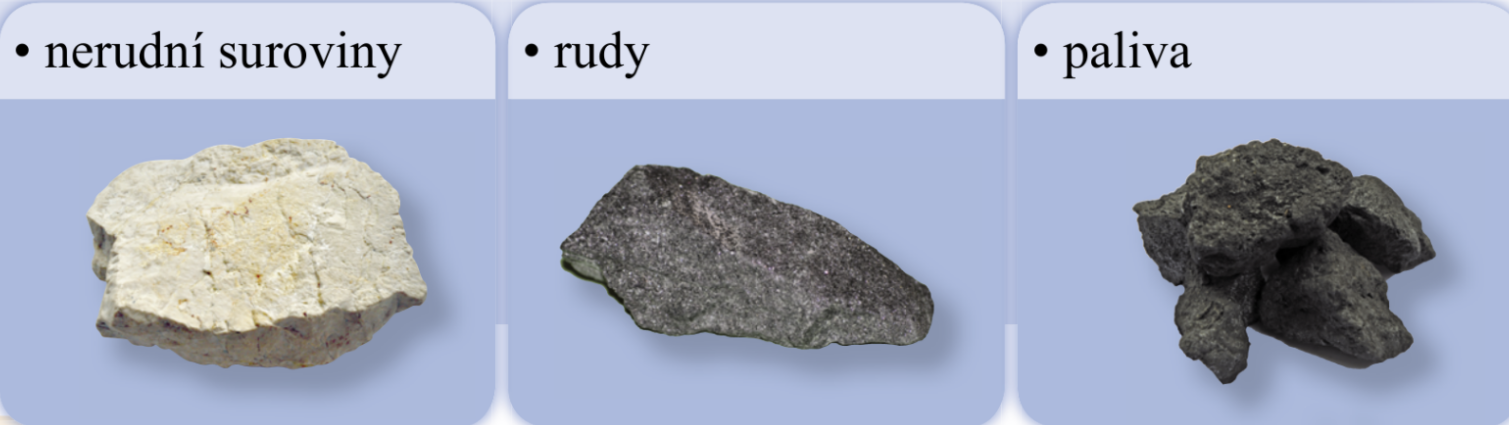 